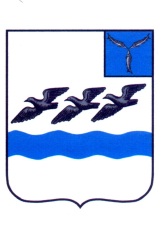 САРАТОВСКАЯ ОБЛАСТЬАТКАРСКИЙ МУНИЦИПАЛЬНЫЙ РАЙОНАТКАРСКОЕ МУНИЦИПАЛЬНОЕ СОБРАНИЕПЯТОГО СОЗЫВАСемьдесят первое заседаниеР Е Ш Е Н И ЕОт 26.02.2021 № 467г. АткарскО внесении изменений в решение Аткарского муниципального Собрания 23.04.2012 г. № 198 «Об утверждении размера платы за услуги, оказываемые МУК «Районный культурный центр»»В соответствии с Федеральным законом от 06 октября 2003 года № 131-ФЗ «Об общих принципах организации местного самоуправления в Российской Федерации», Уставом Аткарского муниципального района Саратовской области, Аткарское муниципальное Собрание РЕШИЛО:1. Внести в решение Аткарского муниципального Собрания от 23.04.2012 г. № 198 «Об утверждении размера платы за услуги, оказываемые МУК «Районный культурный центр» следующие изменения:- дополнить решение приложением № 2 в редакции согласно приложению к данному решению;2. Настоящее решение вступает в силу с момента подписания.3. Контроль за исполнением настоящего решения возложить на постоянную депутатскую комиссию по вопросам экономики, бюджетно-финансового процесса, имущественных и земельных отношений, вопросам местного самоуправления и правовым вопросам.Председатель Аткарского муниципального Собрания                                                                        А.В. БрусьевГлава муниципального района                                                                       В.В. ЕлинПриложение к решению Аткарского муниципального Собрания от 26.02.2021 № 467Приложение № 2 к решению Аткарского муниципального Собрания от 23.04.2012 № 198Размер платы за услуги, оказываемые МУК «Районный культурный центр» и структурными подразделениями№ п\пНаименование услугиПродолжительность по времениСтоимость услуги, руб.1Детские аниматоры на праздник30 мин. 1000 руб.2Проведение детского праздника с выездом (музыкальное сопровождение, подвижные игры и конкурсы, квесты, аквагрим)2 часа4000 руб.3Проведение детского праздника (украшенный зал, фотозона, музыкальное сопровождение, подвижные игры и конкурсы, квесты, аквагрим)2 часа6000 руб.4Клуб выходного дня «Затейники»:цена билета детскийцена билета взрослый30 руб.50 руб.